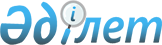 Об утверждении бюджета села Аккудык на 2024-2026 годыРешение Хромтауского районного маслихата Актюбинской области от 27 декабря 2023 года № 119.
      В соответствии с пунктом 2 статьи 9-1 Бюджетного Кодекса Республики Казахстан и со статьей 6 Закона Республики Казахстан "О местном государственном управлении и самоуправлении в Республике Казахстан", Хромтауский районный маслихат РЕШИЛ:
      1. Утвердить бюджет села Аккудык на 2024-2026 годы согласно приложениям 1, 2 и 3 соответственно, в том числе на 2024 год в следующих объемах:
      1) доходы– 42 394 тысяч тенге, в том числе:
      налоговые поступления – 1 040 тысяч тенге;
      неналоговые поступления – 0 тенге;
      поступления от продажи основного капитала – 0 тенге;
      поступления трансфертов – 41 354 тысяч тенге;
      2) затраты – 42 794 тысяч тенге;
      3) чистое бюджетное кредитование – 0 тенге, в том числе:
      бюджетные кредиты – 0 тенге;
      погашение бюджетных кредитов – 0 тенге;
      4) сальдо по операциям с финансовыми активами – 0 тенге, в том числе:
      приобретение финансовых активов – 0 тенге;
      поступления от продажи финансовых активов государства – 0 тенге;
      5) дефицит (профицит) бюджета – - 400 тысяч тенге;
      6) финансирование дефицита (использование профицита) бюджета – 
      400 тысяч тенге, в том числе:
      поступление займов – 0 тенге;
      погашение займов – 0 тенге;
      используемые остатки бюджетных средств – 400 тысяч тенге.
      Сноска. Пункт 1 в редакции решения Хромтауского районного маслихата Актюбинской области от 15.04.2024 № 161 (вводится в действие с 01.01.2024).


      2. Учесть, что в доход бюджета села зачисляются следующие:
      Налоговые поступления:
      индивидуальный подоходный налог;
      налог на имущество физических лиц;
      земельный налог;
      налог на транспортные средства;
      плата за размещение наружной (визуальной) рекламы.
      Неналоговые поступления:
      штрафы, налагаемые акимом;
      добровольные сборы физических и юридических лиц;
      доходы от коммунальной собственности;
      доходы от продажи государственного имущества;
      трансферты из районного бюджета;
      другие неналоговые поступлении государственного имущества; поступления от продажи земельных участков,за исключением поступление от продажи земельных участков сельскохозяиственного назначения; плата от продажу права аренды земельных участков.
      3. Принять к сведению и руководству, что в соответствии со статьей 9 Закона Республики Казахстан "О республиканском бюджете на 2024 -2026 годы" установлено:
      с 1 января 2024 года :
      1) минимальный размер заработной платы - 85 000 тенге;
      2) минимальный размер пенсий - 57 853 тенге;
      3) месячный расчетный показатель для исчисления пособий и иных социальных выплат, а также применения штрафных санкций, налогов и других платежей в соответствии с законодательством Республики Казахстан - 3 692 тенге;
      4) величину прожиточного минимума для исчисления размеров базовых социальных выплат 43 407 тенге.
      5. Учесть в бюджете села Аккудык на 2024 года объем субвенции с районного бюджета в бюджет в сумме 25 488 тысяч тенге.
      Распределение указанных сумм целевых текущих 15 866 тысяч тенге трансфертов определяется на основании решения акима села Аккудык.
      6. Настоящее решение вводится в действие с 1 января 2024 года. Бюджет села Аккудык на 2024 год
      Сноска. Приложение 1 в редакции решения Хромтауского районного маслихата Актюбинской области от 15.04.2024 № 161 (вводится в действие с 01.01.2024). Бюджет села Аккудык на 2025 год Бюджет села Аккудык на 2026 год
					© 2012. РГП на ПХВ «Институт законодательства и правовой информации Республики Казахстан» Министерства юстиции Республики Казахстан
				
      Председатель Хромтауского районного маслихата 

Болатов Э. Б.
Приложение 1 к решению 
Хромтауского районного 
маслихата № 119 от 27 декабря 
2023 года
Категория
Категория
Категория
Категория
сумма (тысяч тенге)
Класс
Класс
Класс
сумма (тысяч тенге)
Подкласс
Подкласс
сумма (тысяч тенге)
Наименование
сумма (тысяч тенге)
1
2
3
4
5
I. Доходы
42394
1
Налоговые поступления
1 040
01
Подоходный налог
100
2
Индивидуальный подоходный налог
100
04
Налоги на собственность
940
1
Налоги на имущество
40
3
Земельный налог
0
4
Налог на транспортные средства
900
4
Поступления трансфертов
41 354
02
Трансферты из вышестоящих органов государственного управления
41 354
3
Трансферты из районного (города областного значения) бюджета
41 354
Функциональная группа
Функциональная группа
Функциональная группа
Функциональная группа
Функциональная группа
сумма (тысяч тенге)
Функциональная подгруппа
Функциональная подгруппа
Функциональная подгруппа
Функциональная подгруппа
сумма (тысяч тенге)
Администратор бюджетных программ
Администратор бюджетных программ
Администратор бюджетных программ
сумма (тысяч тенге)
Программа
Программа
сумма (тысяч тенге)
Наименование
сумма (тысяч тенге)
1
2
3
4
5
6
II. Затраты
42 794
01
Государственные услуги общего характера
24 228
1
Представительные, исполнительные и другие органы, выполняющие общие функции государственного управления
24 228
124
Аппарат акима района в городе, города районного значения, поселка, села, сельского округа
24 228
001
Услуги по обеспечению деятельности акима района в городе, города районного значения, поселка, села, сельского округа
24 228
07 
Жилищно-коммунальное хозяйство
16 566
3
Благоустройство населенных пунктов
16 566
124
Аппарат акима района в городе, города районного значения, поселка, села, сельского округа
16 566
008
Освещение улиц населенных пунктов
700
009
Обеспечение санитарии населенных пунктов
2 000
011
Благоустройство и озеленение населенных пунктов
13 866
12
Транспорт и коммуникации
2 000
1
Автомобильный транспорт
2 000
124
Аппарат акима района в городе, города районного значения, поселка, села, сельского округа
2 000
013
Обеспечение функционирования автомобильных дорог в городах районного значения, селах, поселках, сельских округах
2 000Приложение 2 к решению Хромтауского районного маслихата № 119 от 27 декабря 2023 года
Категория
Категория
Категория
Категория
сумма (тысяч тенге)
Класс
Класс
Класс
сумма (тысяч тенге)
Подкласс
Подкласс
сумма (тысяч тенге)
Наименование
сумма (тысяч тенге)
1
2
3
4
5
I. Доходы
45 361
1
Налоговые поступления
1 113
01
Подоходный налог
107
2
Индивидуальный подоходный налог
107
04
Налоги на собственность
1 006
1
Налоги на имущество
43
3
Земельный налог
0
4
Налог на транспортные средства
963
5
Единый земельный налог
0
4
Поступления трансфертов
44 248
02
Трансферты из вышестоящих органов государственного управления
44 248
3
Трансферты из районного (города областного значения) бюджета
44 248
Функциональная группа
Функциональная группа
Функциональная группа
Функциональная группа
Функциональная группа
сумма (тысяч тенге)
Функциональная подгруппа
Функциональная подгруппа
Функциональная подгруппа
Функциональная подгруппа
сумма (тысяч тенге)
Администратор бюджетных программ
Администратор бюджетных программ
Администратор бюджетных программ
сумма (тысяч тенге)
Программа
Программа
сумма (тысяч тенге)
Наименование
сумма (тысяч тенге)
1
2
3
4
5
6
II. Затраты
45 361
01
Государственные услуги общего характера
25 496
1
Представительные, исполнительные и другие органы, выполняющие общие функции государственного управления
25 496
124
Аппарат акима, города районного значения, села, поселка, сельского округа
25 496
001
Услуги по обеспечению деятельности акима города районного значения, села, поселка, сельского округа
25 496
07
Жилищно-коммунальное хозяйство
17 725
3
Благоустройство населенных пунктов
17 725
124
Аппарат акима города районного значения, села, поселка, сельского округа
17 725
008
Освещение улиц в населенных пунктов
749
009
Обеспечение санитарии населенных пунктов
 2 140
011
Благоустройство и озеленение населенных пунктов
14 836
12
Транспорт и коммуникации
2 140
1
Автомобильный транспорт
2 140
124
Аппарат акима города районного значения, села, поселка, сельского округа
2 140
013
Обеспечение функционирования автомобильных дорог в городах районного значения, селах, поселках, сельских округах
2 140Приложение 3 к решению Хромтауского районного маслихата № 119 от 27 декабря 2023 года
Категория
Категория
Категория
Категория
сумма (тысяч тенге)
Класс
Класс
Класс
сумма (тысяч тенге)
Подкласс
Подкласс
сумма (тысяч тенге)
Наименование
сумма (тысяч тенге)
1
2
3
4
5
I. Доходы
48 536
1
Налоговые поступления
1 191
01
Подоходный налог
115
2
Индивидуальный подоходный налог
115
04
Налоги на собственность
1 076
1
Налоги на имущество
46
3
Земельный налог
0
4
Налог на транспортные средства
1 030
5
Единый земельный налог
0
4
Поступления трансфертов
47 345
02
Трансферты из вышестоящих органов государственного управления
47 345
3
Трансферты из районного (города областного значения) бюджета
47 345
Функциональная группа
Функциональная группа
Функциональная группа
Функциональная группа
Функциональная группа
сумма (тысяч тенге)
Функциональная подгруппа
Функциональная подгруппа
Функциональная подгруппа
Функциональная подгруппа
сумма (тысяч тенге)
Администратор бюджетных программ
Администратор бюджетных программ
Администратор бюджетных программ
сумма (тысяч тенге)
Программа
Программа
сумма (тысяч тенге)
Наименование
сумма (тысяч тенге)
1
2
3
4
5
6
II. Затраты
48 536
01
Государственные услуги общего характера
27 281
1
Представительные, исполнительные и другие органы, выполняющие общие функции государственного управления
27 281
124
Аппарат акима, города районного значения, села, поселка, сельского округа
27 281
001
Услуги по обеспечению деятельности акима города районного значения, села, поселка, сельского округа
27 281
07
Жилищно-коммунальное хозяйство
18 965
3
Благоустройство населенных пунктов
18 965
124
Аппарат акима города районного значения, села, поселка, сельского округа
18 965
008
Освещение улиц в населенных пунктов
801
009
Обеспечение санитарии населенных пунктов
2 290
011
Благоустройство и озеленение населенных пунктов
15 874
12
Транспорт и коммуникации
2 290
1
Автомобильный транспорт
2 290
124
Аппарат акима города районного значения, села, поселка, сельского округа
2 290
013
Обеспечение функционирования автомобильных дорог в городах районного значения, селах, поселках, сельских округах
2 290